	              Turnier-Reglement	11.07.2017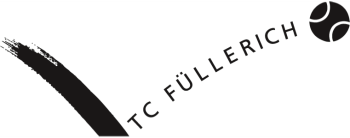 ____________________________________________________________________________________C l u b m e i s t e r s c h a f t  2 0 1 7Liebe ClubmitgliederAuch dieses Jahr findet in unserem Tennisclub eine Clubmeisterschaft statt. Ich hoffe eine Vielzahl von Mitspieler, Zaungästen, Zuschauer und Unterstützer auf der Clubanlage des TC Füllerichs begrüssen zu dürfen.C L U B T U R N I E R M O T T O spannende und faire Begegnungengemütliches, geselliges und kulinarisches ZusammenseinWettkampf und tolle TurnieratmosphäreSonnenschein und SommerfeelingLet's have fun ;-)T E I L N A H M E B E R E C H T I G U N G  Alle aktiven Clubmitglieder des TC FüllerichsMindestens Jahrgang 2001 (oder Wildcard der Turnierleitung)A U S T R A G U N G S D A T U MTurnier-Beginn:      Samstag, 5. August 2016Turnier-Ende   :      Samstag, 19. August 2016Bei schlechter Witterung und Spielplanverschiebungen kann der Final-Tag auf den So, 20.08.2017 oder auf eines der darauf folgenden Wochenende fallenA N M E L D E S C H L U S SMontag, 31. Juli 2017, 20.00 UhrT A B L E A U SHerren Einzel offen (mit Trosttableau)Damen Einzel offen (mit Trosttableau)Herren Doppel offenDamen Doppel offenMixed Doppel offenSenioren Einzel (Jahrgang 1972 und älter oder mit Wildcard der Turnierleitung)W I S S E N S W E R T E S Pro Konkurrenz sind mind. 3 Teilnehmer bzw. 3 Doppelpaarungen erforderlich (sonst wird abgesagt)Man kann sich in so vielen Tableaus einschreiben wie man willEine Lizenz ist nicht erforderlichSpielzeiten sind Montag bis Freitag ab 18:00 Uhr und am Wochenende ab 10:00 UhrS P I E L W Ü N S C H E   Es können von den Turnierteilnehmenden Spielwünsche an die Turnierleitung abgegeben werden, wobei folgende Rahmenbedingungen eingehalten werden müssen:Die Spielwünsche sind bis spätestens zum Anmeldeschluss, 31. Juli 2017; 20.00 Uhr auf der Einschreibeliste im Clubhaus, oder per Mail klar und verständlich bekannt zu gebenWer ein ganzes Wochenende (Fr, Sa und So) nicht spielen kann, ist nicht spielberechtigt    (die Turnierleitung kann Ausnahmen machen)Die Turnierleitung berücksichtigt Spielwünsche soweit dies möglich bzw. durchführbar ist, kann jedoch keine Gewähr dafür abgeben.T U R N I E R M O D U SEs wird auf 2 Gewinnsätze gespieltBei 6:6 wird ein Tiebreak bestrittenEinspielzeit: max. 10 MinutenB Ä L L EDie Bälle werden vom Tennisclub Füllerich zur Verfügung gestelltMarke: Wilson US OpenA U S L O S U N G  /  S P I E L P L Ä N E Die Auslosung und Spielpläne hangen spätestens ab 02.08.2017 um 12:00 im Clubhaus und werden auf der TC Füllerich Webseite (www.tcfuellerich.ch) ersichtlich seinS P I E L A U F G E B O T EEs werden keine Spielaufgebote versandt. Die Spieler haben sich selbständig über Ihre Spielzeiten im Clubhaus oder über die TC Füllerich-Webseite zu informierenErscheint 10 Minuten vor Spielbeginn. Wer unentschuldigt nicht 10 Minuten vor Match-Ansetzung auf dem TC anwesend ist, hilft im Oktober bei der Platzschliessung!! Das Erscheinen mehr als 10 Minuten nach Match-Ansetzung wird nicht toleriert!  w.o. (Ausscheidung aus dem Turnier)Die Turnierleitung entscheidet zusammen mit dem Platzwart ob die Plätze bei Regen bespielbar sind und nicht die TurnierspielerU N F Ä L L E  /  V E R S I C H E R U N G  /  N E N N G E L DVersicherung ist Sache der Teilnehmenden, jegliche Haftung wird abgelehntEs wird kein Nenngeld erhobenT U R N I E R L E I T U N G  /  R E F E R E E  /  A U S K Ü N F T EFür Fragen stehe ich Euch jederzeit gerne zur VerfügungTina Rosenberger                             Natel: 079 455 17 36                               tina004@bluemail.ch
